Pomůcky pro uvolnění psychomotorického nekliduŽáci se syndromem ADHD (poruchou pozornosti s hyperaktivitou) často projevují téměř neustálou drobnou fyzickou aktivitu, známá také jako psychomotorický neklid. Ten se může projevovat např. vrtěním či poposedáváním na židli, hraním si s rukama či se školními pomůckami, bezúčelným čmáráním, okusováním psacího náčiní, v závažnějších případech i nekoordinovanými pohyby celého těla.  Děti s ADHD nejsou schopné psychomotorický neklid ovládnout svou vůlí. Okřikování a trestání za tyto projevy pouze zvyšují psychické napětí, které psychomotorický neklid obvykle ještě zhoršuje. Jednou z možností podpory žáků s psychomotorickým neklidem je nabídnutí vhodných pomůcek, které dítěti umožní naplnění potřeby této fyzické aktivity způsobem, který neruší ostatní spolužáky.Před volbou pomůcky je důležité zachytit, v jaké části těla je pohybový neklid nejčastější a o jaký druh pohybu se jedná. Většinou se jedná o pohyby rukou (potřeba něco mnout, mačkat, tahat, otáčet či něčím klepat), pohyby nohou (šoupání, podupávání, houpání se na židli) či pohyby v oblasti úst (okusování, cucání, olizování psacího náčiní). Nejdříve nabídneme dítěti pomůcky, které směřují do oblasti s převažujícími projevy psychomotorického neklidu. Pokud jedna pomůcka nestačí a dítě jiným druhem pohybu ruší sebe i spolužáky, nabídneme další pomůcky umožňující bezhlučný a bezpečný pohyb.Pomůcky mohou být ve třídě pro všechny žáky, kteří mají potřebu jich někdy využít například k odreagování. Příklady pomůcek pro zaměstnání rukouKostka se spínači, mačkacími a otáčivými prvky		Pomůcky s otáčivými prvky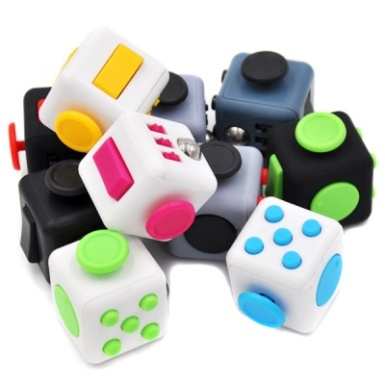 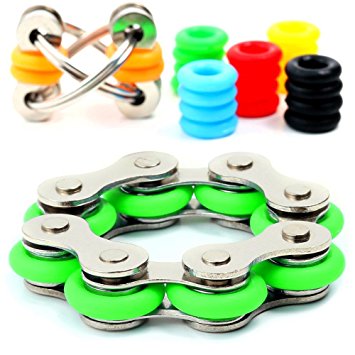 Pomůcka umožňující mnutí a mačkání			Pomůcka umožňující otáčivý pohyb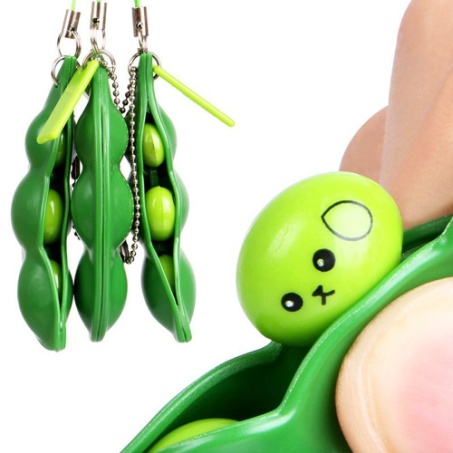 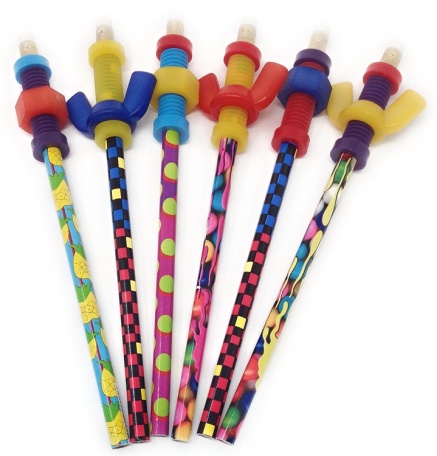 Pomůcka umožňující mnutí				Pomůcka umožňující tah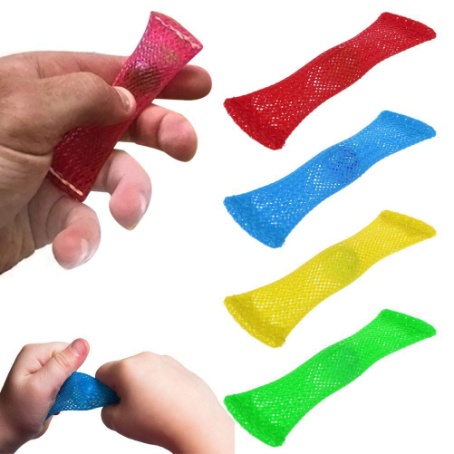 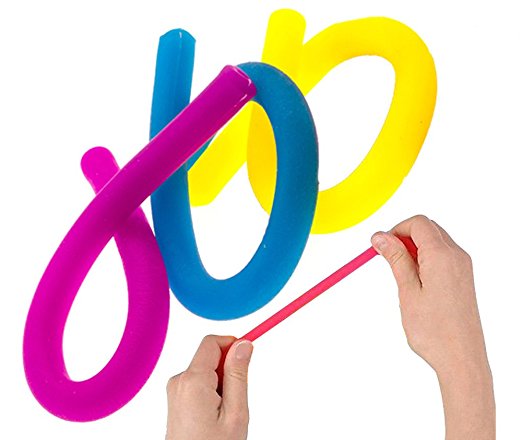 Pomůcka umožňující stisk v dlani	Pomůcka umožňující pohyb celé ruky včetně zápěstí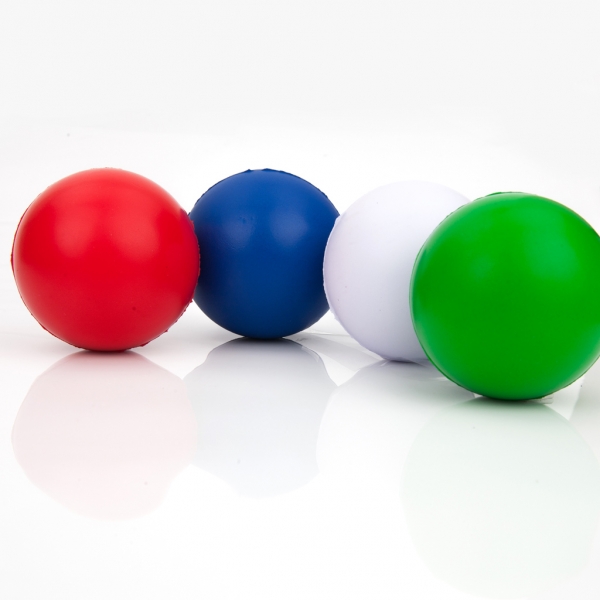 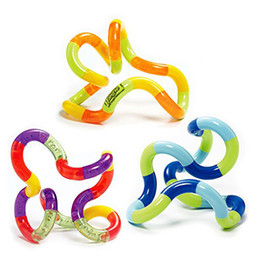 Příklady pomůcek pro bezhlučný pohyb nohouGumový pás na nohy židle umožňující napínání, zapření, zaklesnutí a pohyb v kotnících.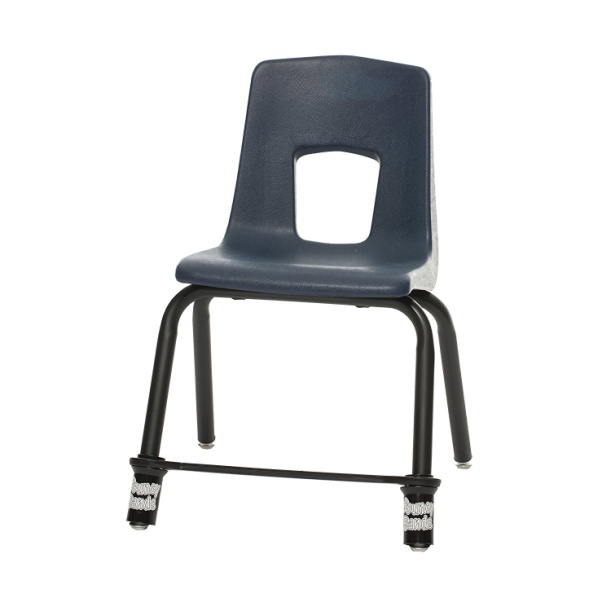 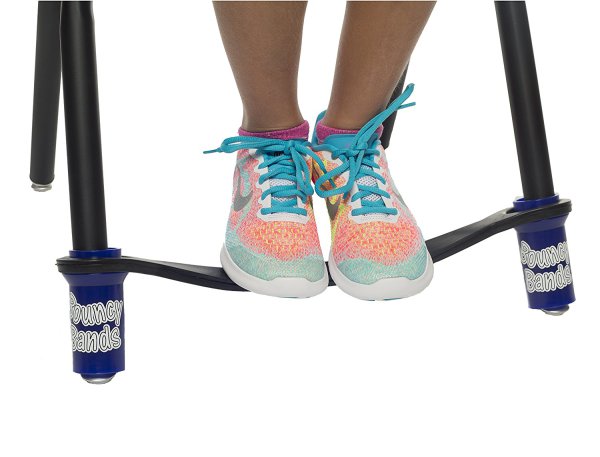 Gumový pás umožňující zaklesnutí nohou	Pomůcky umožňující otáčivý pohyb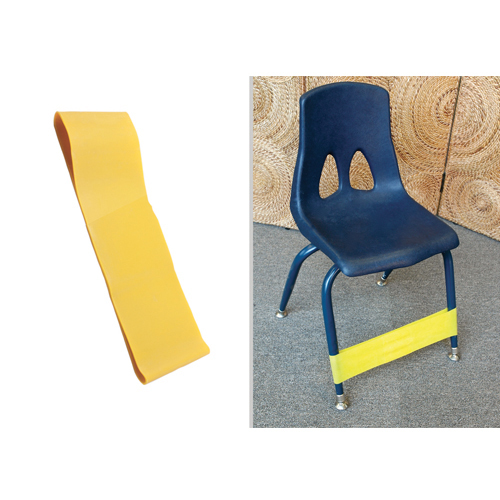 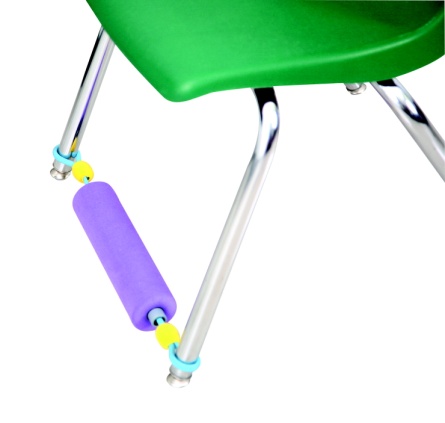 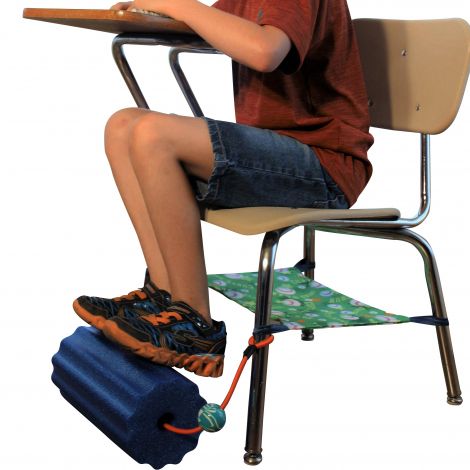 Pomůcky umožňující bezhlučné houpání nohou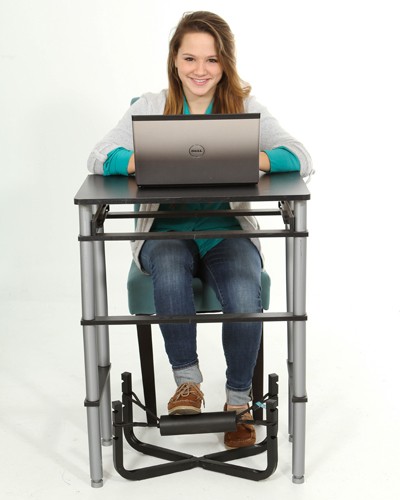 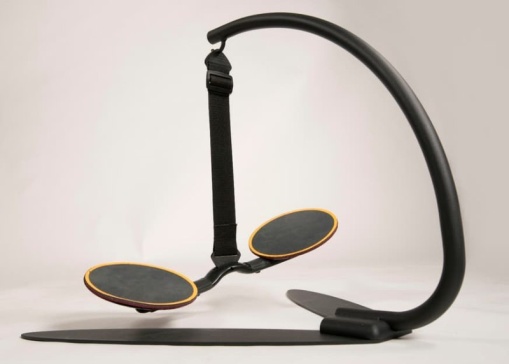 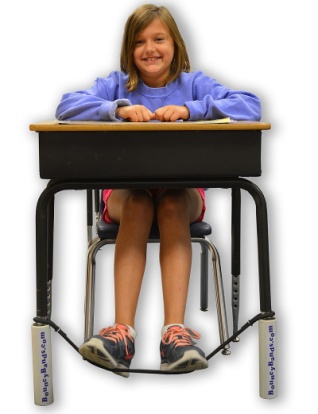 Příklady pomůcek pro ústaKousací přívěsky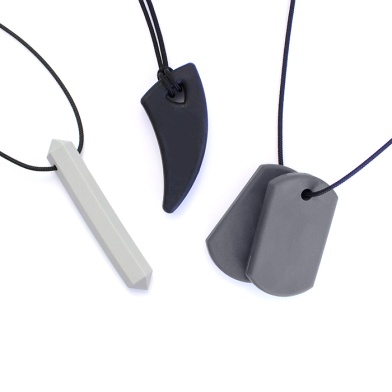 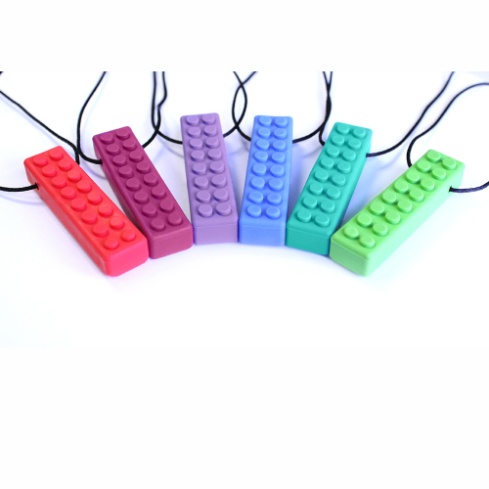 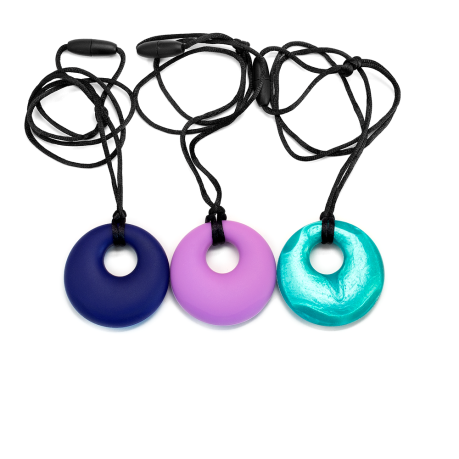 Kousací násady na tužky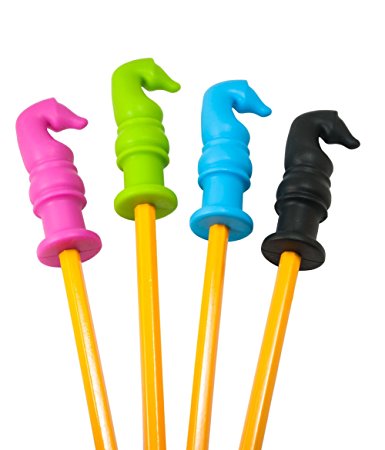 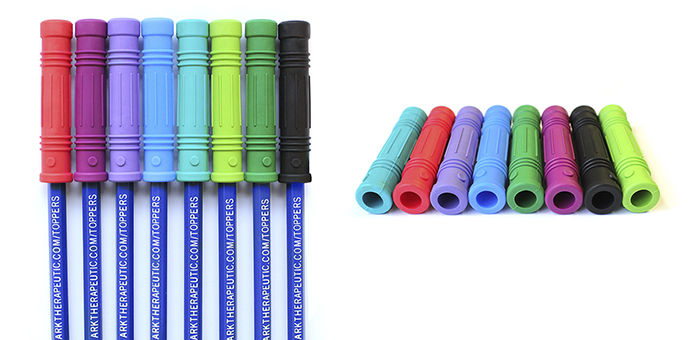 Zdroje: Kingko® Fun Squeeze-a-Bean, Monkey Fidzget, Therapy Shoppe, Etsy, Pinterest, Fidget Toys for Autism, ADHD Boss, Bouncy Bands, National Autism Resources, Footrest - Think-N-Roll, FootFidget®, Hovr Footrest, Kousatko E-shop pro stimming, Ark Therapeutic Products, Stimtastic. 